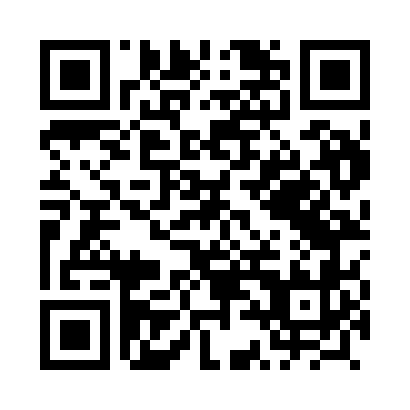 Prayer times for Zberzyn, PolandWed 1 May 2024 - Fri 31 May 2024High Latitude Method: Angle Based RulePrayer Calculation Method: Muslim World LeagueAsar Calculation Method: HanafiPrayer times provided by https://www.salahtimes.comDateDayFajrSunriseDhuhrAsrMaghribIsha1Wed2:395:1612:455:538:1410:402Thu2:355:1412:445:548:1610:433Fri2:325:1212:445:558:1810:464Sat2:315:1012:445:568:2010:505Sun2:305:0812:445:578:2110:506Mon2:295:0612:445:588:2310:517Tue2:285:0412:445:598:2510:528Wed2:285:0312:446:008:2610:539Thu2:275:0112:446:018:2810:5310Fri2:264:5912:446:028:2910:5411Sat2:264:5812:446:038:3110:5512Sun2:254:5612:446:048:3310:5513Mon2:244:5412:446:058:3410:5614Tue2:244:5312:446:068:3610:5715Wed2:234:5112:446:078:3710:5716Thu2:224:5012:446:088:3910:5817Fri2:224:4812:446:088:4110:5918Sat2:214:4712:446:098:4210:5919Sun2:214:4512:446:108:4411:0020Mon2:204:4412:446:118:4511:0121Tue2:204:4312:446:128:4611:0122Wed2:194:4112:446:138:4811:0223Thu2:194:4012:446:148:4911:0324Fri2:184:3912:446:148:5111:0325Sat2:184:3812:456:158:5211:0426Sun2:184:3712:456:168:5311:0527Mon2:174:3512:456:178:5511:0528Tue2:174:3412:456:178:5611:0629Wed2:174:3312:456:188:5711:0630Thu2:164:3312:456:198:5811:0731Fri2:164:3212:456:208:5911:08